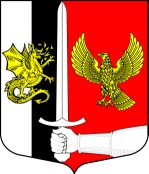 Администрация муниципального образованияЧерновское сельское поселениеСланцевского муниципального района Ленинградской областиПОСТАНОВЛЕНИЕ25.11.2019г.                                                                                                  № 100-пО мерах по обеспечению безопасностинаселения на водных объектах Черновскогосельского поселения в осенний, зимний периоды 2019 года и зимний, весеннийпериоды 2020 года           В соответствии с Федеральным законом от 06.10.2003 № 131-ФЗ «Об общих принципах организации местного самоуправления в Российской Федерации», распоряжением Правительства  Ленинградской области от 28.12.2012 года № 845-р «О запрете выхода граждан на ледовое покрытие водных объектов в Ленинградской области», обеспечения безопасности людей в соответствии с Правилами охраны жизни людей на водных объектах Ленинградской области, утвержденными постановлением Правительства Ленинградской области от 29.12.2007 года № 352, администрация муниципального образования Черновское сельское поселение Сланцевского муниципального района Ленинградской области п о с т а н о в л я е т:	1. В период ледостава до полного прочного формирования ледовой поверхности, ограничить выход граждан на лед рек, озер и других водоемов Черновского сельского поселения.	2.  Запретить в весенний период выход граждан на ледовое покрытие водных объектов, расположенных на территории Черновского сельского поселения в период таяния и разрушения.	3. Постановление вступает в силу после опубликования в газете «Знамя труда».          4. Контроль за выполнением настоящего постановления оставляю за собой. Глава администрациимуниципального образования                                                   В.И. Водяницкий